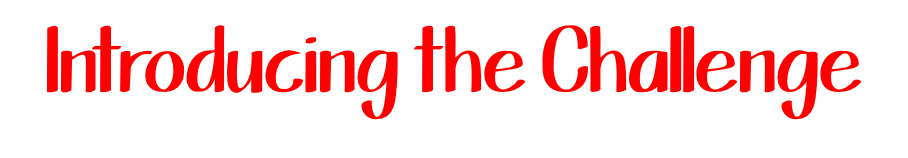 Purpose:  The purpose of 40 Book Challenge is to help all readers find books that interest them and spark an interest for reading within them.What it is:  40 Book Challenge is a personal challenge that students complete in order to become more advanced and well-rounded readers. What it is not:  40 Book Challenge is not a competition between students or classes and it is not an assignment that is completed as quickly as possible.How does it work?  Students will read a variety of books throughout the year from several different genres. They will use the chart provided to keep track of each of the books they have read. Each quarter, students will complete activities for a few of the books that they enjoyed. By the end of the year, each student should have completed the personal challenge! Every 200 pages will count as 1 book.Genres Students will be reading examples from each of the following categories.Historical Fiction:  Fiction that portrays characters and events from a particular time period in history. Historical fiction may be inspired by actual people or completely made up by the author.Science Fiction:  Fiction that is heavily focused on extreme advancements in science and technology. The places that are created in Science Fiction are typically set in the future.Fantasy:  Fiction that includes imaginary characters and places that could not exist in the real world.Mystery:  Fiction in which a detective follows clues in order to solve a crime or series of crimes. Realistic Fiction:  Fiction that could take place in the real world. The characters and events seem life-like.Folklore/Folktales:  Traditional stories, myths, legends, and songs from the past that have been passed down for generations.Poetry/Poetry Anthology:  A collection of poems related to a specific topic.Graphic Novel:  A comic-strip inspired novel that presents a story using pictures and dialogue.Nonfiction:  Writing that is based on factual informationBiography:  The story of someone’s life or major life events that is written by someone else.Autobiography:  The story of someone’s life or major life events that is written by the person who experienced it.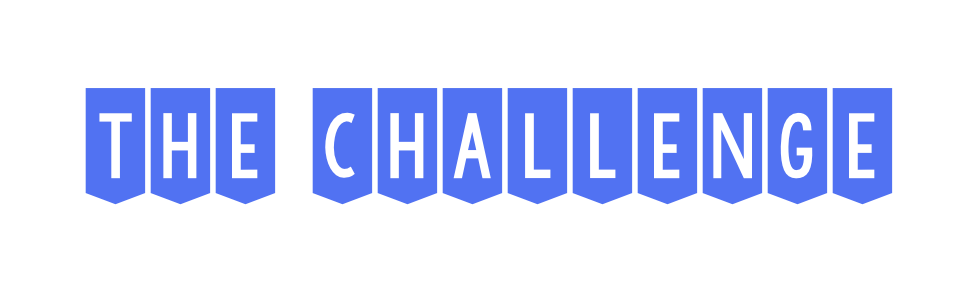 40 Book Challenge ActivitiesEach quarter, students will be assigned activities to complete for the books that they are reading. Students will be given information about the assignments (including due dates) in advance. Below is a description of some of the activities that I will choose from this year.  Additional activities may be added at a later date. Bookmark:  Students will create a bookmark highlighting important details about the book they have chosen. The bookmark will include the title and author of the book, the genre, a short synopsis of the book, and a rating from 1-5. The purpose of this bookmark is to encourage other students to read the book.  -- due October 16th (1 Book)Article Investigation:  Students will select a topic that is featured in the book they have chosen and find a nonfiction article that relates to it. Students will annotate the article by using reading strategies that we cover in class (highlight the title, number the paragraphs, underline/highlight key terms, make inferences, ask questions). Students will then write a reflection explaining how the article relates to the content that is covered in the book. Movie Poster:  When reading a book, it is easy to create mental images and scenes to match the text. In this activity, students will create a movie poster to promote their book of choice. The poster should be visually appealing and include the title of the book, an image or scene to capture the audience’s attention, a release date, and the celebrities who will play the lead characters. Students will also complete a “critic’s review” of the movie where they will give the audience their opinion on the book.Character Analysis:  Students will choose a character to feature in a character analysis. Students will create a visual representation of their character and identify character traits based on direct and indirect characterization. This includes feelings, thoughts, actions, relationships, quotes, and physical descriptions. Students will also write a reflection on whether they would be friends with the character in real life or not. Students will give specific details to support their answer. Soundtrack:  The events featured in books often remind us of songs and song lyrics that we are familiar with. Students will create a 5 song soundtrack to accompany the book of their choice. Students must include cover art, the title of the soundtrack, song titles and artists, and a short description of how the songs relate to the book they have chosen. The songs can represent specific events in the book, characters, settings, or the overall mood. If submitting this assignment digitally, students may also choose to include a link to the songs for the audience to sample. Study Guide:  Students get to play the role of the teacher for this assignment. Students will create a study guide to accompany the book they have chosen. The study guide must include vocabulary terms, character analyses, themes from the text, chapter/section summaries, and comprehension questions. Students will also create a quiz or test and answer key to accompany the study guide.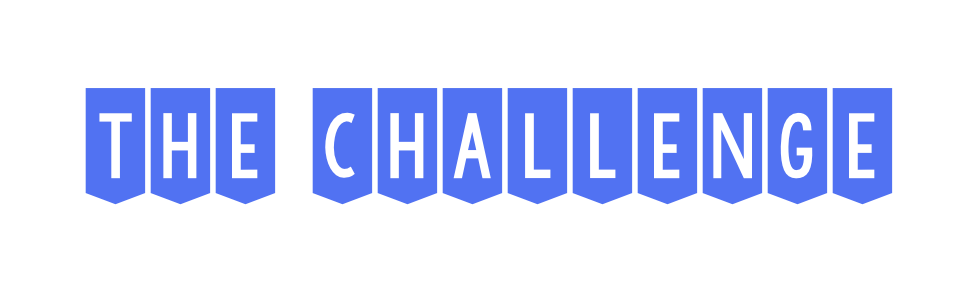 ✔GenreTitleNumber of PagesDate Completed▢Historical fiction▢Historical fiction▢Science fiction▢Science fiction▢Fantasy▢Fantasy▢Mystery▢Mystery▢Realistic Fiction▢Realistic Fiction▢Folklore▢Poetry Anth.▢Graphic Novel▢Nonfiction▢Nonfiction▢Nonfiction▢Biography▢Autobiography▢Student Choice▢Student Choice▢Student Choice▢Student Choice▢Student Choice▢Student Choice▢Student Choice▢Student Choice▢Student Choice▢Student Choice▢Student Choice▢Student Choice▢Student Choice▢Student Choice▢Student Choice▢Student Choice▢Student Choice▢Student Choice▢Student Choice▢Student Choice▢Student Choice▢Student Choice